МИНИСТЕРСТВО ТРУДА И СОЦИАЛЬНОЙ ЗАЩИТЫ РОССИЙСКОЙ ФЕДЕРАЦИИПРИКАЗот 11 октября 2021 года № 703нОб утверждении профессионального стандарта "Работник по осуществлению производственного контроля при использовании подъемных сооружений, пассажирских канатных дорог и фуникулеров"В соответствии с пунктом 16 Правил разработки и утверждения профессиональных стандартов, утвержденных постановлением Правительства Российской Федерации от 22 января 2013 г. № 23 (Собрание законодательства Российской Федерации, 2013, № 4, ст.293; 2014, № 39, ст.5266),приказываю:1. Утвердить прилагаемый профессиональный стандарт "Работник по осуществлению производственного контроля при использовании подъемных сооружений, пассажирских канатных дорог и фуникулеров".2. Признать утратившим силу приказ Министерства труда и социальной защиты Российской Федерации от 24 декабря 2015 г. № 1142н "Об утверждении профессионального стандарта "Специалист по обеспечению промышленной безопасности при эксплуатации оборудования, работающего под избыточным давлением, и/или подъемных сооружений" (зарегистрирован Министерством юстиции Российской Федерации 26 января 2016 г., регистрационный № 40800).3. Установить, что настоящий приказ вступает в силу с 1 марта 2022 г. и действует до 1 марта 2028 г.МинистрА.О.Котяков Зарегистрированов Министерстве юстицииРоссийской Федерации17 ноября 2021 года,регистрационный № 65863УТВЕРЖДЕНприказом Министерстватруда и социальной защитыРоссийской Федерацииот 11 октября 2021 года № 703нПРОФЕССИОНАЛЬНЫЙ СТАНДАРТРаботник по осуществлению производственного контроля при использовании подъемных сооружений, пассажирских канатных дорог и фуникулеровСодержаниеI. Общие сведенияII. Описание трудовых функций, входящих в профессиональный стандарт (функциональная карта вида профессиональной деятельности)III. Характеристика обобщенных трудовых функций3.1. Обобщенная трудовая функция "Обеспечение промышленной безопасности при вводе в эксплуатацию, эксплуатации, реконструкции, капитальном ремонте, техническом перевооружении, консервации и ликвидации опасного производственного объекта, на котором применяются подъемные сооружения, пассажирские канатные дороги и фуникулеры"3.2. Обобщенная трудовая функция "Руководство службой производственного контроля при управлении промышленной безопасностью"IV. Сведения об организациях - разработчиках профессионального стандартаI. Общие сведенияОсновная цель вида профессиональной деятельности:Группа занятий:________________ Общероссийский классификатор занятий.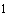 Отнесение к видам экономической деятельности:________________ Общероссийский классификатор видов экономической деятельности.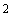 II. Описание трудовых функций, входящих в профессиональный стандарт (функциональная карта вида профессиональной деятельности)III. Характеристика обобщенных трудовых функций3.1. Обобщенная трудовая функция________________ Федеральный закон от 21 июля 1997 г. № 116-ФЗ "О промышленной безопасности опасных производственных объектов" (Собрание законодательства Российской Федерации, 1997, № 30, ст.3588; 2021, № 24, ст.4188).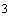 Дополнительные характеристики________________ Единый квалификационный справочник должностей руководителей, специалистов и служащих.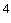 Общероссийский классификатор профессий рабочих, должностей служащих и тарифных разрядов.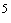 Общероссийский классификатор специальностей по образованию.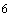 3.1.1. Трудовая функция3.1.2. Трудовая функция3.1.3. Трудовая функция3.1.4. Трудовая функция3.1.5. Трудовая функция3.1.6. Трудовая функция3.1.7. Трудовая функция3.1.8. Трудовая функция3.1.9. Трудовая функция3.1.10. Трудовая функция3.2. Обобщенная трудовая функцияДополнительные характеристики3.2.1. Трудовая функция3.2.2. Трудовая функцияIV. Сведения об организациях - разработчиках профессионального стандарта4.1. Ответственная организация-разработчик4.2. Наименования организаций-разработчиков679 Регистрационный номер Обеспечение требований промышленной безопасности в организации, эксплуатирующей подъемные сооружения, канатные дороги и фуникулеры 40.116 (наименование вида профессиональной деятельности) Код Организация и обеспечение требований промышленной безопасности при эксплуатации подъемных сооружений, канатных дорог и фуникулеров 2142 Инженеры по гражданскому строительству - - (код ОКЗ) (наименование) (код ОКЗ) (наименование) 33.12 Ремонт машин и оборудования 33.20 Монтаж промышленных машин и оборудования 43.29 Производство прочих строительно-монтажных работ 49.31.24 Перевозка пассажиров метрополитеном 49.31.25 Перевозка пассажиров фуникулерами, подвесными канатными дорогами и подъемниками, являющимися частью городской или пригородной транспортной системы 49.39.2 Перевозка пассажиров фуникулерами, подвесными канатными дорогами и лыжными подъемниками, не являющимися частью внутригородской, пригородной или городской и пригородной транспортных систем (код ОКВЭД) (наименование вида экономической деятельности) Обобщенные трудовые функции Обобщенные трудовые функции Обобщенные трудовые функции Трудовые функции Трудовые функции Трудовые функции код наименование уровень квали-фикации наименование код уровень (подуровень)квалификации A Обеспечение промышленной безопасности при вводе в эксплуатацию, эксплуатации, 6 Организация мероприятий по обеспечению промышленной безопасности при вводе в эксплуатацию опасного производственного объекта A/01.6 6 реконструкции, капитальном ремонте, техническом перевооружении, консервации и ликвидации опасного производственного Организация подготовки и контроль обучения, аттестации в области промышленной безопасности и оценки квалификации работников опасного производственного объекта A/02.6 6 объекта, на котором применяются подъемные сооружения, пассажирские канатные дороги и фуникулеры Организация контроля соблюдения требований промышленной безопасности и законодательства Российской Федерации о градостроительной деятельности при вводе в эксплуатацию опасного производственного объекта A/03.6 6 Осуществление производственного контроля соблюдения требований промышленной безопасности на опасном производственном объекте A/04.6 6 Организация и проведение мероприятий по техническому освидетельствованию, диагностированию, экспертизе промышленной безопасности, техническому обслуживанию и планово-предупредительному ремонту сооружений и технических устройств - подъемных сооружений, канатных дорог и фуникулеров, применяемых на опасном производственном объекте A/05.6 6 Организация и осуществление мероприятий по подготовке, обучению и аттестации работников опасного производственного объекта A/06.6 6 Организация и осуществление мероприятий по предотвращению и локализации аварий и инцидентов, а также устранению причин и последствий аварий и инцидентов на опасном производственном объекте, снижению производственного травматизма A/07.6 6 Расследование, учет и анализ несчастных случаев на производстве, аварий и инцидентов A/08.6 6 Контроль обеспечения готовности к действиям по локализации и ликвидации последствий аварий на опасном производственном объекте A/09.6 6 Обеспечение требований промышленной безопасности при выводе опасного производственного объекта в ремонт или на консервацию и/или ликвидации опасного производственного объекта A/10.6 6 B Руководство службой производственного контроля при управлении промышленной безопасностью 7 Организация службы, управление и руководство службой производственного контроля состояния промышленной безопасности на опасном производственном объекте B/01.7 7 Организация системы управления и руководство системой управления промышленной безопасностью для опасных производственных объектов I или II класса опасности B/02.7 7 Наименование Обеспечение промышленной безопасности при вводе в эксплуатацию, эксплуатации, реконструкции, капитальном ремонте, техническом перевооружении, консервации и ликвидации опасного производственного объекта, на котором применяются подъемные сооружения, пассажирские канатные дороги и фуникулеры Код A Уровень квалификации 6 Происхождение обобщенной трудовой функции Оригинал X Заимствовано из оригинала Код оригинала Регистрационный номер профессионального стандарта Возможные наименования должностей, профессий Специалист по осуществлению производственного контроля Требования к образованию и обучению Высшее образование - бакалавриатилиВысшее образование (непрофильное) - бакалавриат и дополнительное профессиональное образование по профилю деятельности Требования к опыту практической работы Не менее трех лет по эксплуатации подъемных сооружений, канатных дорог и фуникулеров, применяемых на опасном производственном объекте Особые условия допуска к работе Прохождение подготовки и аттестации в области промышленной безопасности Другие характеристики - Наименование документа Код Наименование базовой группы, должности (профессии) или специальности ОКЗ 2142 Инженеры по гражданскому строительству ЕКС - Специалист по промышленной безопасности подъемных сооружений - Инженер по промышленной безопасности ОКПДТР 42697 Инженер по промышленной безопасности ОКСО 2.08.03.01 Строительство 2.15.03.02 Технологические машины и оборудование 2.23.03.02 Наземные транспортно-технологические комплексы 2.23.03.03 Эксплуатация транспортно-технологических машин и комплексов Наименование Организация мероприятий по обеспечению промышленной безопасности при вводе в эксплуатацию опасного производственного объекта Код A/01.6 Уровень (подуровень) квалификации 6 Происхождение трудовой функции Оригинал X Заимствовано из оригинала Код оригинала Регистрационный номер профессионального стандарта Трудовые действия Сбор данных и оказание методической помощи структурным подразделениям в идентификации опасностей, разработке перечня опасностей и оценке рисков при вводе в эксплуатацию подъемных сооружений, канатных дорог и фуникулеров Проведение идентификации опасного производственного объекта в соответствии с признаками и классами опасности Подготовка карты учета опасного производственного объекта, сведений, характеризующих опасный производственный объект, и комплекта документов для регистрации опасного производственного объекта в Государственном реестре опасных производственных объектов Подготовка документов для заключения договора страхования гражданской ответственности владельца опасного производственного объекта Организация контроля проведения экспертизы промышленной безопасности подъемных сооружений, канатных дорог и фуникулеров, применяемых на опасном производственном объекте, а также оценки соответствия требованиям промышленной безопасности перед вводом в эксплуатацию опасного производственного объекта Организация работы комиссии по проверке готовности оборудования подъемных сооружений, канатных дорог и фуникулеров к пуску в работу и организации надзора за его эксплуатацией Организация лицензирования деятельности в области промышленной безопасности Необходимые умения Производить идентификацию опасного производственного объекта и определять его границы Оценивать риски и определять меры по обеспечению промышленной безопасности при выполнении работ и ведении технологических процессов при эксплуатации подъемных сооружений, канатных дорог и фуникулеров Подготавливать документы в области промышленной безопасности, вести деловые переговоры, осуществлять коммуникации с коллегами по работе и деловыми партнерами Документально оформлять результаты своих действий Необходимые знания Методы идентификации и анализа рисков Основы управления работниками Алгоритм функционирования технических устройств, применяемых на опасном производственном объекте, предусмотренный технической документацией изготовителя Инструкции по эксплуатации и техническому обслуживанию технических устройств - подъемных сооружений, канатных дорог и фуникулеров, применяемых на опасном производственном объекте Положения и требования законодательства Российской Федерации в области промышленной безопасности опасных производственных объектов Положения и требования законодательства Российской Федерации об обязательном страховании гражданской ответственности владельца опасного объекта за причинение вреда в результате аварии на опасном объекте Положения, требования и порядок организации и осуществления производственного контроля соблюдения требований промышленной безопасности на опасном производственном объекте Меры предупреждения воздействия опасных и вредных производственных факторов при эксплуатации подъемных сооружений, канатных дорог и фуникулеров Средства индивидуальной и коллективной защиты и порядок их применения Инструкции по охране труда работников опасного производственного объекта Производственные инструкции работников опасного производственного объекта Другие характеристики - Наименование Организация подготовки и контроль обучения, аттестации в области промышленной безопасности и оценки квалификации работников опасного производственного объекта Код A/02.6 Уровень (подуровень) квалификации 6 Происхождение трудовой функции Оригинал X Заимствовано из оригинала Код оригинала Регистрационный номер профессионального стандарта Трудовые действия Организация и контроль своевременного обучения работников опасного производственного объекта, на котором применяются подъемные сооружения, канатные дороги и фуникулеры Организация и контроль подготовки и аттестации работников организации в области промышленной безопасности Организация и контроль оценки квалификации работников опасного производственного объекта Контроль проведения инструктажей (вводных, первичных, плановых, внеплановых, целевых) по соблюдению требований безопасности при эксплуатации опасного производственного объекта и (или) технических устройств - подъемных сооружений, канатных дорог и фуникулеров, применяемых на опасном производственном объекте Организация мероприятий по обеспечению укомплектованности штата работников опасного производственного объекта в соответствии со штатным расписанием и требованиями нормативных правовых актов, нормативно-технической документации в области промышленной безопасности Подготовка материалов для отчетов, докладов, аналитических справок по вопросам обеспечения промышленной безопасности Подготовка материалов для тематических совещаний по вопросам обеспечения промышленной безопасности Необходимые умения Организовывать собственную деятельность и деятельность подчиненных, давать поручения и контролировать их выполнение подчиненными Подготавливать материалы для отчетов, докладов и аналитических справок по вопросам обеспечения промышленной безопасности в рамках структурного подразделения (отдела промышленной безопасности) Информировать работников организации о вопросах обеспечения промышленной безопасности Документально оформлять результаты своих действий Необходимые знания Основы промышленной безопасности (основные принципы обеспечения безопасности и охраны труда; основные положения трудового права; государственное регулирование в сфере промышленной безопасности) Основы управления промышленной безопасностью в организации (обязанности работодателя по обеспечению безопасных условий и охраны труда; управление внутренней мотивацией работников на безопасный труд и соблюдение требований промышленной безопасности; организация системы управления промышленной безопасностью; организация производственного контроля; основы предупреждения аварий и инцидентов; документация и отчетность по промышленной безопасности) Положения и требования законодательства Российской Федерации в области промышленной безопасности опасных производственных объектов Положения и требования законодательства Российской Федерации о независимой оценки квалификации Положения и требования правил организации и осуществления производственного контроля соблюдения требований промышленной безопасности на опасном производственном объекте Меры предупреждения воздействия опасных и вредных производственных факторов Средства индивидуальной и коллективной защиты и порядок их применения Инструкции по охране труда работников опасного производственного объекта Производственные инструкции работников опасного производственного объекта Другие характеристики - Наименование Организация контроля соблюдения требований промышленной безопасности и законодательства Российской Федерации о градостроительной деятельности при вводе в эксплуатацию опасного производственного объекта Код A/03.6 Уровень (подуровень) квалификации 6 Происхождение трудовой функции Оригинал X Заимствовано из оригинала Код оригинала Регистрационный номер профессионального стандарта Трудовые действия Разработка и утверждение положения об осуществлении производственного контроля соблюдения требований промышленной безопасности на опасном производственном объекте Разработка и утверждение плана работы по осуществлению производственного контроля в подразделениях эксплуатирующей организации Разработка и утверждение ежегодного плана мероприятий по обеспечению промышленной безопасности Разработка и утверждение планов мероприятий по локализации и ликвидации последствий аварий на опасных производственных объектах I, II и III класса опасности Информирование работников о состоянии промышленной безопасности на рабочих местах, существующих рисках, а также о мерах по защите работников от воздействия опасных и вредных производственных факторов Организация и проведение проверок состояния промышленной безопасности на опасном производственном объекте Необходимые умения Ставить и формулировать задачи по промышленной безопасности в соответствии с требованиями промышленной безопасности, с целями и задачами организации, политикой организации в области промышленной безопасности, рекомендациями межгосударственных и национальных стандартов в сфере безопасности и охраны труда Разрабатывать локальные акты в области промышленной безопасности, в том числе: положения и планы мероприятий по обеспечению промышленной безопасности Взаимодействовать с работниками Документально оформлять результаты своих действий Необходимые знания Требования и порядок разработки локальных нормативных актов в области промышленной безопасности Положения и требования Градостроительного кодекса Российской Федерации Положения и требования законодательства Российской Федерации в области промышленной безопасности опасных производственных объектов Положения и требования правил организации и осуществления производственного контроля соблюдения требований промышленной безопасности на опасном производственном объекте Алгоритм функционирования технических устройств, применяемых на опасном производственном объекте, предусмотренный технической документацией изготовителя Инструкции по эксплуатации и техническому обслуживанию технических устройств, применяемых на опасном производственном объекте Основные положения и требования нормативных правовых актов, устанавливающих порядок обслуживания опасных производственных объектов Меры предупреждения воздействия опасных и вредных производственных факторов Средства индивидуальной и коллективной защиты и порядок их применения Инструкции по охране труда работников опасного производственного объекта Производственные инструкции работников опасного производственного объекта Другие характеристики - Наименование Осуществление производственного контроля соблюдения требований промышленной безопасности на опасном производственном объекте Код A/04.6 Уровень (подуровень) квалификации 6 Происхождение трудовой функции Оригинал X Заимствовано из оригинала Код оригинала Регистрационный номер профессионального стандарта Трудовые действия Контроль функционирования системы управления промышленной безопасностью в организации в соответствии с требованиями нормативных правовых актов в области промышленной безопасности Контроль соблюдения работниками опасного производственного объекта требований промышленной безопасности Контроль состояния средств коллективной защиты работников Контроль выполнения организационно-технических мероприятий по результатам производственного контроля подразделений организации; повторные проверки для подтверждения устранения выявленных нарушений Внутренний аудит в области промышленной безопасности Организация и проведение комплексных и целевых проверок состояния промышленной безопасности на опасном производственном объекте, выявление опасных факторов на рабочих местах Анализ состояния промышленной безопасности на опасном производственном объекте Анализ организационной структуры, технического оснащения организации, требований промышленной безопасности, передового отечественного и зарубежного опыта в области промышленной безопасности Пересмотр и разработка локальных положений в области промышленной безопасности для совершенствования системы управления промышленной безопасностью в организации Разработка мер, направленных на улучшение состояния промышленной безопасности Разработка предложений по усовершенствованию элементов системы управления промышленной безопасностью Внесение предложений совместно с другими структурными подразделениями организации по разработке планов и программ по улучшению обеспечения промышленной безопасности, устранению или минимизации рисков Разработка мероприятий по повышению уровня заинтересованности работников в улучшении условий и безопасности труда Контроль выполнения предписаний органов государственного контроля и надзора за соблюдением требований действующих нормативных правовых актов, правил и инструкций в области промышленной безопасности Составление и предоставление отчетов организации в области промышленной безопасности Сбор информации для отчетов в надзорные органы и организации, а также для внутренних корпоративных отчетов Необходимые умения Осуществлять контроль выполнения требований промышленной безопасности и охраны труда работниками опасного производственного объекта Оценивать уровень соответствия объектов требованиям промышленной безопасности Анализировать состояние промышленной безопасности на опасном производственном объекте Разрабатывать мероприятия по обеспечению промышленной безопасности Формировать отчеты внутреннего аудита в области промышленной безопасности Осуществлять сбор информации для отчетов в надзорные органы и организации Заполнять формы для отчета в надзорные органы и организации Подготавливать документы в области промышленной безопасности, вести деловые переговоры, осуществлять коммуникации с коллегами по работе и деловыми партнерами Контролировать соблюдение требований промышленной безопасности Взаимодействовать с работниками Документально оформлять результаты своих действий Необходимые знания Принципы планирования программ мероприятий по обеспечению промышленной безопасности Производственная и организационная структура организации, основные технологические процессы и режимы производства; виды применяемого оборудования и правила его эксплуатации Локальные нормативные акты по процедурам контроля соблюдения требований нормативных правовых актов по промышленной безопасности в структурных подразделениях организации Органы и организации, осуществляющие надзор и контроль в сфере промышленной безопасности, и их функции Правовые основы государственного управления соблюдением требований промышленной безопасности и надзора за ним Права и обязанности юридических лиц при осуществлении государственного контроля Порядок и формы предоставления отчетности Положения и требования законодательства Российской Федерации в области промышленной безопасности опасных производственных объектов Положения и требования законодательства Российской Федерации в области защиты прав юридических лиц и индивидуальных предпринимателей при осуществлении государственного, муниципального контроля (надзора) Положения и требования правил организации и осуществления производственного контроля соблюдения требований промышленной безопасности на опасном производственном объекте Основные положения и требования нормативных правовых актов, устанавливающих порядок обслуживания опасных производственных объектов Меры предупреждения воздействия опасных и вредных производственных факторов Требования к осуществлению производственного контроля (проверок) в области промышленной безопасности Принципы проведения аудита (этичность поведения, беспристрастность, профессиональная осмотрительность, независимость, подход, основанный на свидетельстве) Инструкции по охране труда работников опасного производственного объекта Производственные инструкции работников опасного производственного объекта Другие характеристики - Наименование Организация и проведение мероприятий по техническому освидетельствованию, диагностированию, экспертизе промышленной безопасности, техническому обслуживанию и планово-предупредительному ремонту сооружений и технических устройств -подъемных сооружений, канатных дорог и фуникулеров, применяемых на опасном производственном объекте Код A/05.6 Уровень (подуровень) квалификации 6 Происхождение трудовой функции Оригинал X Заимствовано из оригинала Код оригинала Регистрационный номер профессионального стандарта Трудовые действия Контроль своевременного проведения необходимых испытаний и технических освидетельствований технических устройств, применяемых на опасных производственных объектах, ремонта и поверки контрольных средств измерений Контроль соблюдения технологической дисциплины Контроль своевременного проведения экспертизы промышленной безопасности Подготовка документов для проведения экспертизы промышленной безопасности Необходимые умения Оформлять заявку, план-график, договор или другие документы, устанавливающие условия проведения экспертизы промышленной безопасности и проведения испытаний, диагностики и технических освидетельствований технических устройств Формировать комплект необходимых материалов и документов в полном объеме с целью проведения экспертизы промышленной безопасности и для передачи экспертной организации Вести деловые переговоры, осуществлять коммуникации с коллегами по работе и деловыми партнерами Взаимодействовать с работниками Документально оформлять результаты своих действий Необходимые знания Нормативные правовые акты в области проведения экспертизы промышленной безопасности Порядок и процедуры проведения освидетельствований, контрольных испытаний, диагностирования оборудования, работающего под избыточным давлением, в том числе дымовых труб, паропроводов, вентиляционных труб, подъемных сооружений, подкрановых путей Требования к оформлению заключения экспертизы Положения и требования законодательства Российской Федерации в области промышленной безопасности опасных производственных объектов Положения и требования правил организации и осуществления производственного контроля соблюдения требований промышленной безопасности на опасном производственном объекте Основные положения и требования нормативных правовых актов, устанавливающих порядок обслуживания опасных производственных объектов Другие характеристики - Наименование Организация и осуществление мероприятий по подготовке, обучению и аттестации работников опасного производственного объекта Код A/06.6 Уровень (подуровень) квалификации 6 Происхождение трудовой функции Оригинал X Заимствовано из оригинала Код оригинала Регистрационный номер профессионального стандарта Трудовые действия Выявление потребностей в обучении работников в области промышленной безопасности Контроль сроков и периодичности обучения и предаттестационной подготовки, проверки знаний и аттестации работников организации в области промышленной безопасности Методическая помощь подразделениям по организации инструктажа, производственного обучения (стажировки) и проверки знаний работников по промышленной безопасности Методическая помощь руководителям структурных подразделений организации в составлении программ производственного обучения (стажировки) работников безопасным приемам и методам работы Организация и контроль проведения инструктажей (вводных, первичных, плановых, внеплановых, целевых) по соблюдению требований безопасности при эксплуатации опасного производственного объекта и (или) технических устройств - подъемных сооружений, канатных дорог и фуникулеров, применяемых на опасном производственном объекте Организация работы комиссии по проверке знаний работников организации в области промышленной безопасности Необходимые умения Оценивать знания работников в области промышленной безопасности Проводить вводный инструктаж Составлять программы производственного обучения (стажировки) работников организации безопасным приемам и методам работы Документально оформлять результаты своих действий Необходимые знания Порядок обучения и предаттестационной подготовки, проверки знаний и аттестации работников организации в области промышленной безопасности Программы обучения в области промышленной безопасности работников организации Виды инструктажей Положения и требования законодательства Российской Федерации в области промышленной безопасности опасных производственных объектов Положения и требования правил организации и осуществления производственного контроля соблюдения требований промышленной безопасности на опасном производственном объекте Основные положения и требования нормативных правовых актов, устанавливающих порядок обслуживания опасных производственных объектов Меры предупреждения воздействия опасных и вредных производственных факторов Перечень мероприятий по оказанию первой помощи пострадавшим на производстве Средства индивидуальной и коллективной защиты и порядок их применения Инструкции по охране труда работников опасного производственного объекта Производственные инструкции работников опасного производственного объекта Другие характеристики - Наименование Организация и осуществление мероприятий по предотвращению и локализации аварий и инцидентов, а также устранению причин и последствий аварий и инцидентов на опасном производственном объекте, снижению производственного травматизма Код A/07.6 Уровень (подуровень) квалификации 6 Происхождение трудовой функции Оригинал X Заимствовано из оригинала Код оригинала Регистрационный номер профессионального стандарта Трудовые действия Разработка мероприятий по предотвращению аварий и инцидентов совместно с членами комиссии по техническому расследованию причин аварий и инцидентов Контроль выполнения мероприятий по предотвращению аварий и инцидентов Направление информационных листков об авариях, инцидентах и извлеченных уроках для информирования подразделений организации Выявление причин аварий и инцидентов совместно с членами комиссии по техническому расследованию причин аварий и инцидентов Решение организационных вопросов в ходе технического расследования причин аварий и инцидентов Анализ причин аварийности в организации Контроль учета аварий и инцидентов в организации Организация и осуществление информирования заинтересованных сторон об авариях и инцидентах Необходимые умения Готовить материалы для отчетов по аварийности Анализировать и выявлять причины аварий и инцидентов Составлять программы обучения работников организации в области промышленной безопасности Взаимодействовать с работниками, членами комиссии по расследованию аварий и инцидентов, государственными органами Документально оформлять результаты своих действий Необходимые знания Порядок проведения технического расследования причин аварий и инцидентов Показатели производственного травматизма и аварийности Методы анализа аварийности и производственного травматизма Положения и требования законодательства Российской Федерации в области промышленной безопасности опасных производственных объектов Положения и требования правил организации и осуществления производственного контроля соблюдения требований промышленной безопасности на опасном производственном объекте Основные положения и требования нормативных правовых актов, устанавливающих порядок обслуживания опасных производственных объектов Меры предупреждения воздействия опасных и вредных производственных факторов Перечень мероприятий по оказанию первой помощи пострадавшим на производстве Средства индивидуальной и коллективной защиты и порядок их применения Инструкции по охране труда работников опасного производственного объекта Производственные инструкции работников опасного производственного объекта Другие характеристики - Наименование Расследование, учет и анализ несчастных случаев на производстве, аварий и инцидентов Код A/08.6 Уровень (подуровень) квалификации 6 Происхождение трудовой функции Оригинал X Заимствовано из оригинала Код оригинала Регистрационный номер профессионального стандарта Трудовые действия Организация мероприятий по ликвидации последствий аварии, инцидента, оказанию помощи пострадавшим в результате аварии Принятие мер для обеспечения сохранности обстановки на месте аварии, инцидента (несчастного случая), сохранения информации регистратора параметров работы подъемного сооружения (при наличии) Обеспечение фото- и видеофиксации последствий аварии, разрушения и повреждения технических устройств - подъемных сооружений, канатных дорог и фуникулеров, применяемых на опасном производственном объекте Организация незамедлительного информирования руководства и органа государственного надзора в области промышленной безопасности об аварии, инциденте, несчастном случае и пострадавших Организация работы комиссии по расследованию несчастного случая, аварии, инцидента Проведение расследования причин аварии в рамках работы комиссии по техническому расследованию причин аварий и инцидентов Разработка мероприятий по предотвращению аварий и инцидентов Учет аварий и инцидентов в организации Информирование заинтересованных сторон об авариях и инцидентах Направление информационных листков об авариях, инцидентах и извлеченных уроках для информирования подразделений организации Анализ причин аварийности в организации Необходимые умения Готовить материалы для отчетов по аварийности Анализировать и выявлять причины аварий и инцидентов Организовывать оповещение работников опасного производственного объекта об угрозе аварии, взрыва, повреждения или разрушения технических устройств - подъемных сооружений, канатных дорог и фуникулеров, применяемых на опасном производственном объекте Использовать объективную информацию, в том числе получаемую от регистраторов параметров, при установлении причин аварий Организовывать работу комиссии по расследованию несчастного случая, аварии, инцидента Организовывать мероприятия по ликвидации последствий аварии, инцидента, по оказанию помощи пострадавшим в результате аварии Вести учет несчастных случаев на производстве, аварий и инцидентов Составлять программы обучения работников организации в области промышленной безопасности Составлять информационные листки об авариях, инцидентах и извлеченных уроках для информирования подразделений организации Документально оформлять результаты своих действий Необходимые знания Порядок и план действий в случае аварии и/или инцидента на опасном производственном объекте Порядок оповещения работников опасного объекта об аварии и/или инциденте на опасном производственном объекте Порядок проведения технического расследования причин аварий и инцидентов Показатели производственного травматизма и аварийности Методы анализа и снижения аварийности и производственного травматизма Порядок использования информации регистраторов параметров подъемного сооружения при установлении причин аварий Положения и требования законодательства Российской Федерации в области промышленной безопасности опасных производственных объектов Положения и требования правил организации и осуществления производственного контроля соблюдения требований промышленной безопасности на опасном производственном объекте Положения и требования порядка расследования аварий, инцидентов на опасных производственных объектах Положения и требования порядка расследования и учета несчастных случаев на производстве Основные положения и требования нормативных правовых актов, устанавливающих порядок обслуживания опасных производственных объектов Меры предупреждения воздействия опасных и вредных производственных факторов Перечень мероприятий по оказанию первой помощи пострадавшим на производстве Средства индивидуальной и коллективной защиты и порядок их применения Инструкции по охране труда работников опасного производственного объекта Производственные инструкции работников опасного производственного объекта Другие характеристики - Наименование Контроль обеспечения готовности к действиям по локализации и ликвидации последствий аварий на опасном производственном объекте Код A/09.6 Уровень (подуровень) квалификации 6 Происхождение трудовой функции Оригинал X Заимствовано из оригинала Код оригинала Регистрационный номер профессионального стандарта Трудовые действия Разработка и согласование плана ликвидации аварии Организация и проведение учебно-тренировочных занятий в цехах, на участках, в отделениях, на установках в каждой смене по возможным аварийным ситуациям, предусмотренным оперативной частью плана ликвидации аварии подъемных сооружений, канатных дорог и фуникулеров Организация и проведение учебных тревог в цехах по позициям оперативной части плана ликвидации аварии подъемных сооружений, канатных дорог и фуникулеров Контроль средств локализации и ликвидации аварийных ситуаций на опасном производственном объекте Необходимые умения Рассчитывать необходимое количество сил и средств для локализации и ликвидации аварийных ситуаций на опасном производственном объекте Проводить учебно-тренировочные занятия по локализации и ликвидации аварийных ситуаций на опасном производственном объекте Оценивать уровень обеспеченности опасного производственного объекта силами и средствами для локализации и ликвидации аварийных ситуаций Необходимые знания Современные методы и средства по локализации и ликвидации аварийных ситуаций на опасном производственном объекте Процесс реагирования на аварийные ситуации аварийно-спасательной службы (аварийно-спасательных формирований) Программа проведения комплексных учений аварийно-спасательной службы (аварийно-спасательных формирований) Положения и требования законодательства Российской Федерации в области промышленной безопасности опасных производственных объектов Основные положения и требования нормативных правовых актов, устанавливающих порядок обслуживания опасных производственных объектов Меры предупреждения воздействия опасных и вредных производственных факторов Средства индивидуальной и коллективной защиты и порядок их применения Перечень мероприятий по оказанию первой помощи пострадавшим на производстве Инструкции по охране труда работников опасного производственного объекта Производственные инструкции работников опасного производственного объекта Другие характеристики Наименование Обеспечение требований промышленной безопасности при выводе опасного производственного объекта в ремонт или на консервацию и/или ликвидации опасного производственного объекта Код A/10.6 Уровень (подуровень) квалификации 6 Происхождение трудовой функции Оригинал X Заимствовано из оригинала Код оригинала Регистрационный номер профессионального стандарта Трудовые действия Определение стратегии управления процессами и деятельностью (в том числе инновационной) организации в области промышленной безопасности Анализ состояния промышленной безопасности на опасном производственном объекте, совместно с другими службами и подразделениями определение потребностей в проведении ремонта, реконструкции и/или модернизации технических устройств -подъемных сооружений, канатных дорог и фуникулеров, применяемых на опасном производственном объекте Согласование проектов нового строительства, реконструкции, технического перевооружения в области обеспечения учета требований промышленной безопасности Организация работы по изучению и внедрению научно-технических достижений, передового отечественного и зарубежного опыта в области промышленной безопасности Разработка планов по выводу из эксплуатации оборудования, подлежащего ремонту, реконструкции или модернизации Разработка корректирующих мер по улучшению функционирования деятельности подразделения промышленной безопасности Допуск аттестованных ремонтных работников к выполнению работ по ремонту, пусконаладке и регулировке замененного и отремонтированного оборудования, приборов и устройств безопасности подъемных сооружений, канатных дорог и фуникулеров Допуск работников, аттестованных в соответствии с правилами сварочного производства, к выполнению сварочных работ Контроль наличия аттестации у ремонтных работников Контроль выполнения ремонтных работ Организация работы по изучению и внедрению научно-технических достижений, передового отечественного и зарубежного опыта в области промышленной безопасности Разработка и организация мероприятий по предотвращению возникновения аварии и инцидента при выводе из эксплуатации опасного производственного объекта Организация мероприятий по проведению обследования, технического обслуживания и ремонта приборов и систем безопасности, применяемых на опасном производственном объекте Необходимые умения Оформлять заявку, план-график, договор или другие документы, устанавливающие условия проведения экспертизы промышленной безопасности, диагностики, технического освидетельствования, испытаний Формировать комплект необходимых материалов и документов в полном объеме с целью проведения экспертизы промышленной безопасности и для передачи экспертной организации Формировать комплект необходимых материалов и документов для передачи специализированной организации, выполняющей техническое обслуживание и ремонт приборов и систем безопасности Контролировать ход выполнения работ по техническому обслуживанию и ремонту приборов и систем безопасности Формировать комплект необходимых материалов и документов в полном объеме с целью проведения диагностики, технического освидетельствования, испытаний Разрабатывать новые методы управления промышленной безопасностью или руководить их разработкой Вести деловые переговоры, осуществлять коммуникации с коллегами по работе и деловыми партнерами Документально оформлять результаты своих действий Необходимые знания Процедуры и порядок проведения технического освидетельствования, контрольных испытаний, диагностирования подъемных сооружений, применяемых на опасных производственных объектах Правила, порядок и этапы проведения экспертизы промышленной безопасности, а также требования к оформлению заключения экспертизы промышленной безопасности Алгоритм функционирования технических устройств, применяемых на опасном производственном объекте, предусмотренный технической документацией изготовителя Функции, выполняемые приборами и системами безопасности в составе подъемного сооружения согласно его эксплуатационной документации Инструкции по эксплуатации и техническому обслуживанию технических устройств, применяемых на опасном производственном объекте Положения и требования законодательства Российской Федерации в области промышленной безопасности опасных производственных объектов Положения и требования правил организации и осуществления производственного контроля соблюдения требований промышленной безопасности на опасном производственном объекте Основные положения и требования нормативных правовых актов, устанавливающих порядок обслуживания опасных производственных объектов Меры предупреждения воздействия опасных и вредных производственных факторов Перечень мероприятий по оказанию первой помощи пострадавшим на производстве Средства индивидуальной и коллективной защиты и порядок их применения Инструкции по охране труда работников опасного производственного объекта Производственные инструкции работников опасного производственного объекта Другие характеристики - Наименование Руководство службой производственного контроля при управлении промышленной безопасностью Код B Уровень квалификации 7 Происхождение обобщенной трудовой функции Оригинал X Заимствовано из оригинала Код оригинала Регистрационный номер профессионального стандарта Возможные наименования должностей, профессий Руководитель службы (отдела) производственного контроля Требования к образованию и обучению Высшее образование - специалитет, магистратураилиВысшее образование (непрофильное) - специалитет, магистратура и дополнительное профессиональное образование по профилю деятельности Требования к опыту практической работы Не менее трех лет по эксплуатации подъемных сооружений, канатных дорог и фуникулеров, применяемых на опасном производственном объекте Особые условия допуска к работе Прохождение подготовки и аттестации в области промышленной безопасности Другие характеристики - Наименование документа Код Наименование базовой группы, должности (профессии) или специальности ОКЗ 2142 Инженеры по гражданскому строительству ЕКС - Специалист по промышленной безопасности подъемных сооружений - Инженер по промышленной безопасности - Начальник отдела промышленной безопасности ОКПДТР 42697 Инженер по промышленной безопасности ОКСО 2.08.04.01 Строительство 2.15.04.02 Технологические машины и оборудование 2.23.04.02 Наземные транспортно-технологические комплексы 2.23.04.03 Эксплуатация транспортно-технологических машин и комплексов 2.08.05.01 Строительство уникальных зданий и сооружений 2.23.05.01 Наземные транспортно-технологические средства Наименование Организация службы, управление и руководство службой производственного контроля состояния промышленной безопасности на опасном производственном объекте Код B/01.7 Уровень (подуровень) квалификации 7 Происхождение трудовой функции Оригинал X Заимствовано из оригинала Код оригинала Регистрационный номер профессионального стандарта Трудовые действия Определение целей и задач по эксплуатации опасного производственного объекта, на котором эксплуатируются подъемные сооружения, канатные дороги и фуникулеры Управление и руководство службой производственного контроля состояния промышленной безопасности на опасном производственном объекте, на котором эксплуатируются подъемные сооружения, канатные дороги и фуникулеры Разработка новых методов управления промышленной безопасностью или руководство их разработкой Контроль своевременного обучения работников опасного производственного объекта, на котором эксплуатируются подъемные сооружения, канатные дороги и фуникулеры Контроль проведения службой производственного контроля аттестации работников опасного производственного объекта, на котором эксплуатируются подъемные сооружения, канатные дороги и фуникулеры, в области промышленной безопасности Контроль организации службой производственного контроля оценки квалификации работников опасного производственного объекта, на котором эксплуатируются подъемные сооружения, канатные дороги и фуникулеры Организация и осуществление мероприятий по проведению службой производственного контроля плановых и внеплановых проверок в рамках производственного контроля соблюдения промышленной безопасности при эксплуатации опасного производственного объекта, на котором эксплуатируются подъемные сооружения, канатные дороги и фуникулеры Организация мероприятий по обеспечению укомплектованности штата работников опасного производственного объекта, на котором эксплуатируются подъемные сооружения, канатные дороги и фуникулеры, в соответствии со штатным расписанием и требованиями нормативных правовых актов, нормативно-технической документации в области промышленной безопасности Контроль подготовки службой производственного контроля материалов для отчетов, докладов, аналитических справок по вопросам обеспечения промышленной безопасности опасного производственного объекта, на котором эксплуатируются подъемные сооружения, канатные дороги и фуникулеры Проведение тематических совещаний по вопросам обеспечения промышленной безопасности опасного производственного объекта, на котором эксплуатируются подъемные сооружения, канатные дороги и фуникулеры Организация работы по изучению и внедрению научно-технических достижений, передового отечественного и зарубежного опыта в области промышленной безопасности опасных производственных объектов, на которых эксплуатируются подъемные сооружения, канатные дороги и фуникулеры Разработка и организация мероприятий по предотвращению возникновения аварии и инцидента при выводе из эксплуатации опасного производственного объекта, на котором эксплуатируются подъемные сооружения, канатные дороги и фуникулеры Ежегодно разрабатывать план мероприятий по обеспечению промышленной безопасности опасного производственного объекта, на котором эксплуатируются подъемные сооружения, канатные дороги и фуникулеры, на основании результатов проверки состояния промышленной безопасности и специальной оценки условий труда Утверждение плана ликвидации аварии на опасном производственном объекте, на котором эксплуатируются подъемные сооружения, канатные дороги и фуникулеры Организация и проведение учебно-тренировочных занятий в цехах, на участках, в отделениях, на установках в каждой смене по возможным аварийным ситуациям, предусмотренным оперативной частью плана ликвидации аварий Организация участия работников, эксплуатирующих опасные производственные объекты, на которых эксплуатируются подъемные сооружения, канатные дороги и фуникулеры, в разработке и реализации мер по снижению риска аварий на опасном производственном объекте Организация работы по подготовке проведения экспертизы промышленной безопасности опасного производственного объекта, на котором эксплуатируются подъемные сооружения, канатные дороги и фуникулеры Необходимые умения Ставить и формулировать задачи по промышленной безопасности в соответствии с требованиями промышленной безопасности, с целями и задачами организации, политикой организации в области промышленной безопасности, рекомендациями межгосударственных и национальных стандартов в сфере безопасности и охраны труда Организовывать разработку локальных актов и принимать локальные акты в области промышленной безопасности опасного производственного объекта, на котором эксплуатируются подъемные сооружения, канатные дороги и фуникулеры Организовывать собственную деятельности и деятельность подчиненных, давать поручения и контролировать их выполнение подчиненными Анализировать материалы для отчетов, докладов и аналитических справок по вопросам обеспечения промышленной безопасности, подготовленные службой производственного контроля Информировать работников организации об обеспечении промышленной безопасности опасного производственного объекта, на котором эксплуатируются подъемные сооружения, канатные дороги и фуникулеры Осуществлять контроль выполнения требований промышленной безопасности и охраны труда работниками опасного производственного объекта, на котором эксплуатируются подъемные сооружения, канатные дороги и фуникулеры Оценивать уровень соответствия объектов требованиям промышленной безопасности Производить анализ причин возникновения аварий и инцидентов на опасных производственных объектах, на которых эксплуатируются подъемные сооружения, канатные дороги и фуникулеры, и осуществлять хранение документации по их учету Разрабатывать мероприятия по обеспечению промышленной безопасности опасного производственного объекта, на котором эксплуатируются подъемные сооружения, канатные дороги и фуникулеры Формировать отчеты внутреннего аудита в области промышленной безопасности опасного производственного объекта, на котором эксплуатируются подъемные сооружения, канатные дороги и фуникулеры Осуществлять сбор и обобщение информации для представления отчетов в надзорные органы и организации Оформлять необходимые документы по промышленной безопасности для представления отчета в надзорные органы и организации Вести деловые переговоры, осуществлять коммуникации с коллегами по работе и деловыми партнерами Необходимые знания Положения законодательства Российской Федерации в области промышленной безопасности опасных производственных объектов Положения законодательства Российской Федерации об обязательном страховании гражданской ответственности владельца опасного объекта за причинение вреда в результате аварии на опасном объекте Алгоритм функционирования технических устройств, применяемых на опасном производственном объекте, на котором эксплуатируются подъемные сооружения, канатные дороги и фуникулеры, предусмотренный технической документацией изготовителя Инструкции по эксплуатации и техническому обслуживанию технических устройств, применяемых на опасном производственном объекте, на котором эксплуатируются подъемные сооружения, канатные дороги и фуникулеры Порядок организации и осуществления производственного контроля соблюдения требований промышленной безопасности на опасном производственном объекте, на котором эксплуатируются подъемные сооружения, канатные дороги и фуникулеры, требования к нему Меры предупреждения воздействия опасных и вредных производственных факторов Средства индивидуальной и коллективной защиты и порядок их применения на опасном производственном объекте, на котором эксплуатируются подъемные сооружения, канатные дороги и фуникулеры Методы идентификации и анализа рисков Основы управления работниками Инструкции по охране труда работников опасного производственного объекта, на котором эксплуатируются подъемные сооружения, канатные дороги и фуникулеры Производственные инструкции работников опасного производственного объекта, на котором эксплуатируются подъемные сооружения, канатные дороги и фуникулеры Другие характеристики - Наименование Организация системы управления и руководство системой управления промышленной безопасностью для опасных производственных объектов I или II класса опасности Код B/02.7 Уровень (подуровень) квалификации 7 Происхождение трудовой функции Оригинал X Заимствовано из оригинала Код оригинала Регистрационный номер профессионального стандарта Трудовые действия Определение целей и задач по эксплуатации опасного производственного объекта I или II класса опасности, в составе которого эксплуатируются подъемные сооружения Организация информирования общественности о данных целях и задачах Организация идентификации, анализа и прогнозирования риска аварий на опасном производственном объекте I или II класса опасности и связанных с такими авариями угроз Планирование и реализация мер по снижению риска аварий на опасном производственном объекте I или II класса опасности при выполнении работ или оказании услуг на опасном производственном объекте сторонними организациями либо индивидуальными предпринимателями Координация работ по предупреждению аварий и инцидентов на опасном производственном объекте I или II класса опасности Организация системы управления промышленной безопасностью на опасном производственном объекте I или II класса опасности, руководство ею Обеспечение требований безопасности при опытном применении технических устройств на опасном производственном объекте I или II класса опасности Осуществление корректировки принимаемых мер по снижению риска аварий на опасном производственном объекте I или II класса опасности Организация участия работников, эксплуатирующих опасные производственные объекты, в разработке и реализации мер по снижению риска аварий на опасном производственном объекте I или II класса опасности Организация информационного обеспечения осуществления деятельности в области промышленной безопасности и управления промышленной безопасностью на опасном производственном объекте I или II класса опасности Приостановление работ, осуществляемых на опасном производственном объекте I или II класса опасности с нарушением требований промышленной безопасности, создающим угрозу жизни и здоровью работников, или работ, которые могут привести к аварии или нанести ущерб окружающей природной среде Необходимые умения Оценивать уровень обеспеченности опасного производственного объекта I или II класса опасности силами и средствами для локализации и ликвидации аварийных ситуаций Ставить и формулировать задачи по промышленной безопасности в соответствии с требованиями промышленной безопасности, с целями и задачами организации, политикой организации в области промышленной безопасности, рекомендациями межгосударственных и национальных стандартов в сфере безопасности и охраны труда Разрабатывать планы мероприятий по локализации и ликвидации последствий аварий на опасных производственных объектах I и II класса опасности Организовывать и проводить учебно-тренировочные занятия по локализации и ликвидации аварийных ситуаций на опасном производственном объекте I или II класса опасности Вести учет несчастных случаев на производстве, аварий и инцидентов Организовывать оповещение работников опасного производственного объекта I или II класса опасности об угрозе аварии, взрыва, повреждения или разрушения технических устройств и сооружений, применяемых на опасном производственном объекте Составлять программы обучения работников организации в области промышленной безопасности Организовывать мероприятия по ликвидации последствий аварии, инцидента, по оказанию помощи пострадавшим в результате аварии Анализировать и выявлять причины аварий и инцидентов Готовить материалы для отчетов по аварийности и травматизму Организовывать работу комиссии по расследованию несчастного случая, аварии, инцидента Использовать объективную информацию, в том числе получаемую от регистраторов параметров, при установлении причин аварий Вести деловые переговоры, осуществлять коммуникации с работниками, членами комиссии по расследованию аварий и инцидентов, государственными органами Оценивать знания работников в области промышленной безопасности Отстранять от работы на опасном производственном объекте, на котором эксплуатируются подъемные сооружения, канатные дороги и фуникулеры, лиц, не имеющих соответствующей квалификации, не прошедших своевременно подготовку и аттестацию по промышленной безопасности Составлять программы производственного обучения (стажировки) работников организации безопасным приемам и методам работы Документально оформлять результаты своих действий Необходимые знания Требования законодательства Российской Федерации в области промышленной безопасности опасных производственных объектов I или II класса опасности Требования законодательства Российской Федерации об обязательном страховании гражданской ответственности владельца опасного объекта за причинение вреда в результате аварии на опасном объекте Инструкции по эксплуатации и техническому обслуживанию технических устройств, применяемых на опасном производственном объекте I или II класса опасности Порядок организации и осуществления производственного контроля соблюдения требований промышленной безопасности на опасном производственном объекте I или II класса опасности Алгоритм функционирования технических устройств, применяемых на опасном производственном объекте I или II класса опасности, предусмотренный технической документацией изготовителя Основы управления работниками Методы идентификации и анализа рисков Меры предупреждения воздействия на человека опасных и вредных производственных факторов, возникающих в процессе эксплуатации, обслуживания и ремонта опасного производственного объекта I или II класса опасности Средства индивидуальной и коллективной защиты и порядок их применения на опасном производственном объекте I или II класса опасности Инструкции по охране труда работников опасного производственного объекта I или II класса опасности Производственные инструкции работников опасного производственного объекта I или II класса опасности Другие характеристики - Союз "Общероссийское отраслевое объединение работодателей лифтовой отрасли, подъемных сооружений и вертикального транспорта "Федерация лифтовых предприятий", город Москва Союз "Общероссийское отраслевое объединение работодателей лифтовой отрасли, подъемных сооружений и вертикального транспорта "Федерация лифтовых предприятий", город Москва Генеральный директор Прокофьев Сергей Анатольевич 1 Ассоциация делового сотрудничества "Саморегулируемая организация "Лифтсервис", город Москва 2 Национальный Лифтовой Союз, город Москва 3 НОЧУ ДПО "Учебный центр "Оливин", город Серпухов, Московская область 4 НП СРО "Региональные объединения сервиса машин и автоматики", город Ивантеевка, Московская область 5 Совет по профессиональным квалификациям в лифтовой отрасли, сфере подъемных сооружений и вертикального транспорта, город Москва 6 СРО "Межрегиональная Ассоциация организаций по оценке соответствия "Русьэкспертлифт", город Москва 7 ФГБОУ ВО "Южно-Российский государственный политехнический университет (НПИ) имени М.И.Платова", город Новочеркасск, Ростовская область 8 ФГБУ "ВНИИ труда" Министерства труда и социальной защиты Российской Федерации, город Москва 9 Федеральная служба по экологическому, технологическому и атомному надзору, город Москва 